Technology Modernization Fund (Thereafter TMF) Background:GSA’s Technology Modernization Fund (TMF) (TAFS 047X0616) received a $100 million appropriation derived from the General Fund of the United States pursuant to Public Law 115-141 (132 STAT. 571) enacted in March 2018 and an additional $25 million appropriation pursuant to P.L. 116-6.The fund was authorized by the Modernizing Government Technology Act of 2017 to fund projects for technology-related activities to improve information technology and enhance cybersecurity across the Federal government. Agency projects that are approved by the Technology Modernization Board (https://tmf.cio.gov/board/) are eligible to receive funding in the form of SF 1151: Non-expenditure Transfer Authorization. Projects recommended for funding by the Board receive incremental funding contingent on the successful execution of milestones. This funding could be full or incremental funding based on an agreed-upon schedule, detailing both the transfers-out (non-expenditure) and repayments to GSA (expenditure). Repayments, in accordance with the written agreement, must occur within 5 years of the last transfer-out to the recipient agency. More detailed information is available at https://tmf.cio.gov/.In the repayment process, GSA will assess and collect an administrative fee on each repayment made, to recover the costs of administering the program, in accordance with the original/amended repayment schedule.Addendum 1: TMF Guidance Amended June 2021:The Technology Management Fund (TMF) was created in 2018 by Public Law 115-141 (132 STAT. 571). The TMF receives additional funding occasionally as new public laws are enacted. In March 2021 pursuant to the American Rescue Plan (ARP) Public Law 117-2 (135 STAT. SEC. 4011), TMF (TAFS 047 0616 2021/2025) received a $1 Billion appropriation derived from the General Fund of the Treasury. As with other funds authorized by the Modernization Government Technology Act of 2017, agency approved projects for ARP will receive funding in the form of SF-1151 Non-Expenditure Transfer Authorization. The Budget Authority for the TMF ARP program is classified as Mandatory. The funding can be full or incremental. The agreed upon schedule and Interagency agreement will detail both the transfer out (non-expenditure) and repayments to GSA (expenditure).Repayments, in accordance with the written agreement, must occur within 5 years of the last transfer-out to the recipient agency. More detailed information is available at https://tmf.cio.gov/.  Additionally, the Modernizing Government Technology Act (MGT Act) does not require agencies to reimburse the TMF on a full cost recovery basis. The MGT Act permits partial or minimal repayment for TMF transfers if the repayments are sufficient to ensure solvency of the fund.*The automatic apportionment authority in section 120.41 of Circular A-11, which automatically apportions newly enacted full year appropriations, does not apply to amounts appropriated in ARP.**Please see the Appendix to view additional Illustrative Transactions for TAFS 047 0616 2021/2025 (ARP) transfers. Addendum 2:  TMF Accounting Guidance for Expenditure Transfer (Rare Situations) Amended 2023The Technology Modernization Fund has approved budget authority to transfer to trust funds. Please see Addendum 2 section of this document for transactions to be reported for this type of scenario.Scenario Assumptions:Note: This example is illustrative and is intended to provide context and a frame of reference.Amounts are presented in the thousands of dollars.TMF anticipates $38 million in transfers of current year authority to agency recipients. GSA’s TMF receives an approved apportionment from the Office of Management and Budget that includes anticipated transfers of current year authority of $38 million of transfers out in FY 2018.In year one, the TMF Board approves a $7 million project to modernize a recipient agency’s, Agency-Alpha, email system (implement new email system and sunset legacy email system). The recipient agency receives the non-expenditure transfer in a no-year Treasury Appropriation Fund Symbol (TAFS) that is required to be repaid to GSA’s TMF in accordance with the repayment schedule. There will be one non-expenditure transfer-out to the recipient, and two annual repayments starting in the 1st year after the initial funding from GSA.In year two, the recipient agency will repay GSA’s TMF with unobligated balances from a prior appropriation.In year three, the recipient agency will receive a new appropriation in a separate TAFS (Beta) that will be used to repay GSA’s TMF. Also, the recipient agency will return $500,000 of unused authority to the TMF via SF 1151: Non-expenditure Transfer Authorization from Agency-Alpha’s TAFS to GSA.Typically, repayment will occur over 5 years. In this example, repayment will occur over 2 years starting in the fiscal year after the initial funding.In addition to the project cost, GSA will be paid a flat 3.0% fee for administrative costs. The fee will be added to each of the two annual repayments. In this scenario, the fee will be $210 in total ($7,000 x 0.03).Principal Repayment =	$3,500x 2 = $7,000Fee Assessed/Collected =	210 (210 /2 = 105)Total Collected =	$7,210Illustrative Transactions:Year 1:Year 1 - Beginning Trial Balance (Summary):Year 1 - June (AP 09) – Funding Received1 Attribute domain value referenced with budgetary USSGLs in this document will reflect the appropriate Reimbursable Flag Indicator.2 Attribute domain value referenced with proprietary USSGLs in this document will reflect the appropriate Fed/Non-fed Indicator.Year 1 - July (AP 10) – Approved Apportionment Received from OMB for both GSA and Alpha-AgencyYear 1 - August (AP 11) – Project Approved and Transfer-Out Processed and Agency-Alpha receives subsequent allotment.3 Due to the proprietary modifications to TC’s A476 and A472, the Technology Modernization Fund and the recipient entities TAFS is expected to fail GTAS Edits 35 and 36, respectively. Both entities must submit GTAS Edit override requests to GTAS.Team@fiscal.treasury.gov to receive an override due to this transaction. TC’s A472 and A476 are being modified to allow for consistent accounting treatment throughout the life of GSA’s Technology Modernization Fund.Year 1 - August (AP 11) – Budget Execution to modernize “approved TMF project”.Year 1 - Pre-Closing Entries - September (AP 12)Year 1 - Pre-Closing Adjusted Balances (Summary):Year 1 - Closing Entries – September (AP 12)Year 1 - Closing Adjusted Balances (Summary):Year 2:Year 2 - Beginning Trial Balance (Summary):Year 2 - November (AP 02) – Alpha-Agency decides to use unobligated balances not derived from GSA transfers to repay GSA. Approved Apportionment from OMB and allotment subsequently received.Year 2 - November (AP 02) – GSA Receives Approved Apportionment reflecting Anticipated Collections from Alpha- Agency for repayment.Year 2 - (AP 08) – Actual collections received from Agency-Alpha in May of Year 2 via IPAC, including 3.0% fee ($3,500 x 3.0% = $105).4 Only record transaction B2	Treasury Appropriation Fund Symbols that receive amounts appropriated from the General Fund of the U.S. Governmentvia Treasury Appropriation Warrant.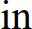 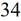 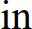 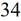 Year 2 - Pre-Closing Adjusted Balances (Summary):Year 2 - Closing EntriesYear 2 - Closing Adjusted Balances (Summary):.Year 3 :The TMF Recipient Entity will repay GSA’s TMF $500,000 of unused authority out of the Agency’s Alpha TAFS via SF 1151: Non-expenditure Transfer Authorization (transactions 18 and 19). THIS TRANSACTION DOES NOT CONSTITUTE A REPAYMENT.The TMF Recipient Entity will receive a new appropriation in a separate TAFS (Beta) to repay GSA the remaining balance. A transfer of accounts payable from the TMF Recipient Entity is necessary (transactions 20-22)5.Year 3 - Beginning Trial Balance (Summary):5 If the appropriation is received to the same TAFS that originally received the non-expenditure transfer from GSA’s Technology Modernization Fund, then disregard transaction #22.Year 3 - November (AP 02) – Approved Apportionment Received from OMB for both GSA and Alpha-Agency to transfer back unobligated balances which were originally provided for “approved TMF project” in year one to GSA via SF 1151: Non-expenditure Transfer Authorization.Year 3 - November (AP 02) – Project Approved and Transfer-Out Processed and Agency-Alpha receives subsequent allotment.6 Due to the proprietary modifications to TC’s A476 and A472, the Technology Modernization Fund and the recipient entities TAFS is expected to fail GTAS Edits 35 and 36, respectively. Both entities must submit GTAS Edit override requests to GTAS.Team@fiscal.treasury.gov to receive an override due to this transaction. TC’s A472 and A476 are being modified to allow for consistent accounting treatment throughout the life of GSA’s Technology Modernization Fund.	Year 3 - November (AP 02) – The TMF Recipient TAFS (Beta) Receives Annual Appropriation and Treasury Appropriation Warrant to Repay GSA. Approved Apportionment from OMB and allotment subsequently received.	Year 3 - November (AP 02) – GSA Receives Approved Apportionment reflecting Anticipated Collections from Alpha- Agency for repayment.Year 3 - May (AP 08) – The TMF Recipient Entity transfers the accounts payable from TAFS Alpha to TAFS Beta.77 If the appropriation is received to the same TAFS that originally received the non-expenditure transfer from GSA’s Technology Modernization Fund, then disregard transaction #22.	Year 3 - May (AP 08) – Actual collections received from Agency-Alpha which included the 3.0% fee summarized in the original agreement.8 Only record transaction B234 in Treasury Appropriation Fund Symbols that receive amounts appropriated from the General Fund of the U.S. Government via Treasury Appropriation Warrant.Year 3 - Pre-Closing Adjusted Balances (Summary):Year 3 - Closing Entries – September (AP 12):TMF Recipient EntityGSA Technology Modernization FundYear 3 - Closing Adjusted Balances (Summary):Appendix:Addendum 1:Scenario Assumptions:Consider previous scenario assumptions applied to example below. Funds will be transferred from the American Rescue Plan -ARP- 047 0616 2021/2025.  Repayments are reduced. Fees are NOT included. Note: This example is illustrative and intended to provide context and a frame of reference. The additional items are included where changes in SGL postings or processes are needed.  Not all SGL postings need change.  Total Transfer Amount: 	$7,000Principal Repayment =	$500x2 = $1,000Fee Assessed/Collected =	0Total Collected =	1,000Total forgiven=	6,000Item: 4. (A) Project approved. Transfer out processed with flexible payments.Due to the proprietary modifications to TC’s A476 and A472, the Technology Modernization Fund and the recipient entities TAFS is expected to fail GTAS Edits 35 and 36, respectively for 131000/101000 and 101000/299000. Both entities must submit GTAS Edit override requests to GTAS.Team@fiscal.treasury.gov to receive an override due to this transaction. TC’s A472 and A476 are being modified to allow for consistent accounting treatment throughout the life of GSA’s Technology Modernization Fund.In some cases, GSA will not receive full repayment. The receivable due back is reduced to the amount in Interagency agreement. The unexpended appropriations transferred out/in equals to the forgiven amount.  Fees are not included. Budget SGL accounts are not impacted. If full repayment is made, 131000/101000 (only) is used to transfer out.	Item 5. (A) Record Disbursement of funds not accrued(A)  Year 2 - (AP 08) – Actual collections received from Agency-Alpha. No fee is included.Addendum 2:  TMF Accounting Guidance for Expenditure Transfer (Rare Situations) Amended 2023The Technology Modernization Fund has approved budget authority to transfer to trust funds. In this case an agency will receive funds via expenditure transfer (e.g., to a trust fund). GSA will process the transfer via Intra-Governmental Payment and Collection (IPAC).  TMF receives $200M in funding and the Trust Fund Agency requests $5.2M. TMF Board approves $5.2M, with flexible repayments of approximately 25% over 5 years beginning Year 2.Closing Entries (Year 1):Closing Entries (Year 2):Repayment NumberRepayment YearRepayment Amount1Year 23,6052Year 33,605Total Collections7,210USSGLAccount TitleGSAGSAAlphaAlphaBudgetaryBudgetaryDebitCreditDebitCredit420100(D)Total Actual Resources - Collected4,000445000(D)Unapportioned Authority4,000ProprietaryProprietary101000Fund Balance with Treasury4,000310000Unexpended Appropriations – Cumulative4,000To record the enactment of appropriation and receipt of Treasury appropriation warrant.To record the enactment of appropriation and receipt of Treasury appropriation warrant.To record the enactment of appropriation and receipt of Treasury appropriation warrant.To record the enactment of appropriation and receipt of Treasury appropriation warrant.To record the enactment of appropriation and receipt of Treasury appropriation warrant.To record the enactment of appropriation and receipt of Treasury appropriation warrant.GSAGSAGSATMF Recipient Entity (Alpha)TMF Recipient Entity (Alpha)TMF Recipient Entity (Alpha)USSGLAmountTCUSSGLAmountTCBudgetary EntryA104Budgetary Entry411900(D)1 Other Appropriations Realized100,000A104N/A445000(D) Unapportioned Authority100,000A104Proprietary EntryA104Proprietary Entry101000(G)2 Fund Balance with Treasury100,000A104N/A(RC 40)A104310100(G) Unexpended Authority100,000A104(RC 41)A104To record the anticipated transfer of current-year authority.To record the anticipated transfer of current-year authority.To record the anticipated transfer of current-year authority.To record the anticipated transfer of current-year authority.To record the anticipated transfer of current-year authority.To record the anticipated transfer of current-year authority.GSAGSAGSATMF Recipient Entity (Alpha)TMF Recipient Entity (Alpha)TMF Recipient Entity (Alpha)USSGLAmountTCUSSGLAmountTCBudgetary Entry445000(D) Unapportioned Authority 416000(D) Anticipated Transfers – Current-Year Authority38,00038,000A470Budgetary Entry416000(D) Anticipated Transfers – Current- Year Authority445000(D) Unapportioned Authority 445000(D) Unapportioned Authority459000(D) Apportionments – Anticipated Resources – Programs Subject to Apportionment38,00038,00038,00038,000A468 A118Proprietary EntryN/A38,00038,000A470Proprietary EntryN/A38,00038,00038,00038,000A468 A118To record the transfer of current-year authority previously anticipated, accomplished via SF 1151: Nonexpenditure Transfer Authorization from a no - year fund 047X0616 to Alpha X fundTo record the transfer of current-year authority previously anticipated, accomplished via SF 1151: Nonexpenditure Transfer Authorization from a no - year fund 047X0616 to Alpha X fundTo record the transfer of current-year authority previously anticipated, accomplished via SF 1151: Nonexpenditure Transfer Authorization from a no - year fund 047X0616 to Alpha X fundTo record the transfer of current-year authority previously anticipated, accomplished via SF 1151: Nonexpenditure Transfer Authorization from a no - year fund 047X0616 to Alpha X fundTo record the transfer of current-year authority previously anticipated, accomplished via SF 1151: Nonexpenditure Transfer Authorization from a no - year fund 047X0616 to Alpha X fundTo record the transfer of current-year authority previously anticipated, accomplished via SF 1151: Nonexpenditure Transfer Authorization from a no - year fund 047X0616 to Alpha X fundGSAGSAGSATMF Recipient Entity (Alpha)TMF Recipient Entity (Alpha)TMF Recipient Entity (Alpha)USSGLAmountTCUSSGLAmountTCBudgetary EntryA4763 (Modified)Budgetary Entry7,0007,0007,0007,000210210A472(Modified)416000(D) Anticipated Transfers –7,000A4763 (Modified)417000(D) Transfers – Current-Year7,0007,0007,0007,000210210A472(Modified)Current-Year AuthorityA4763 (Modified)Authority7,0007,0007,0007,000210210A472(Modified)417000(D) Transfers – Current-7,000A4763 (Modified)416000(D) Anticipated Transfers7,0007,0007,0007,000210210A472(Modified)Year AuthorityA4763 (Modified)– Current-Year Authority7,0007,0007,0007,000210210A472(Modified)Proprietary EntryA4763 (Modified)Proprietary Entry7,0007,0007,0007,000210210A472(Modified)131000(F) Accounts Receivable (RC 22)101000(G) Fund Balance with7,0007,000A4763 (Modified)101000(G) Fund Balance with Treasury (RC 40)299000(F) Other Liabilities7,0007,0007,0007,000210210A472(Modified)Treasury (RC 40)A4763 (Modified)without Related Budgetary7,0007,0007,0007,000210210A472(Modified)131000(F) Accounts Receivable (RC210A4763 (Modified)Obligations (RC 22)7,0007,0007,0007,000210210A472(Modified)22)A4763 (Modified)680000(F) Future Funded Expense (RC7,0007,0007,0007,000210210A472(Modified)590000(F) Other Revenue (RC210A4763 (Modified)24)7,0007,0007,0007,000210210A472(Modified)24)A4763 (Modified)299000(F) Other Liabilities7,0007,0007,0007,000210210A472(Modified)A4763 (Modified)without Related Budgetary7,0007,0007,0007,000210210A472(Modified)A4763 (Modified)Obligations (RC 22)7,0007,0007,0007,000210210A472(Modified)To record current-year undelivered orders without an advance.To record current-year undelivered orders without an advance.To record current-year undelivered orders without an advance.To record current-year undelivered orders without an advance.To record current-year undelivered orders without an advance.To record current-year undelivered orders without an advance.GSAGSAGSATMF Recipient Entity (Alpha)TMF Recipient Entity (Alpha)TMF Recipient Entity (Alpha)USSGLAmountTCUSSGLAmountTCBudgetary EntryBudgetary EntryN/A461000(D) Allotments – Realized Resources6,500480100(D) Undelivered Orders –6,500Obligations, UnpaidB306Proprietary EntryProprietary EntryN/AN/ATo record payment and disbursement of funds not previously accrued.To record payment and disbursement of funds not previously accrued.To record payment and disbursement of funds not previously accrued.To record payment and disbursement of funds not previously accrued.To record payment and disbursement of funds not previously accrued.To record payment and disbursement of funds not previously accrued.GSAGSAGSATMF Recipient Entity (Alpha)TMF Recipient Entity (Alpha)TMF Recipient Entity (Alpha)USSGLAmountTCUSSGLAmountTCBudgetary EntryBudgetary EntryB107N/A480100(D) Undelivered Orders – Obligations,6,500B107UnpaidB107490200(D) Delivered Orders –6,500B107Obligations, PaidB107Proprietary EntryProprietary EntryB107N/A610000(N) Operating Expenses/Program6,500B107CostsB107101000(G) Fund Balance with Treasury6,500B107(RC 40)B107To record adjustments for anticipated non-expenditure transfers not realized.To record adjustments for anticipated non-expenditure transfers not realized.To record adjustments for anticipated non-expenditure transfers not realized.To record adjustments for anticipated non-expenditure transfers not realized.To record adjustments for anticipated non-expenditure transfers not realized.To record adjustments for anticipated non-expenditure transfers not realized.GSAGSAGSATMF Recipient Entity (Alpha)TMF Recipient Entity (Alpha)TMF Recipient Entity (Alpha)USSGLAmountTCUSSGLAmountTCBudgetary Entry416000(D) Anticipated Transfers – Current-Year Authority445000(D) Unapportioned Authority31,00031,000F104Budgetary Entry445000(D) Unapportioned Authority 416000(D) Anticipated Transfers – Current-Year Authority31,00031,000F104Proprietary EntryN/A31,00031,000F104Proprietary EntryN/A31,00031,000F104To record adjustments for anticipated non-expenditure transfers not realized.To record adjustments for anticipated non-expenditure transfers not realized.To record adjustments for anticipated non-expenditure transfers not realized.To record adjustments for anticipated non-expenditure transfers not realized.To record adjustments for anticipated non-expenditure transfers not realized.To record adjustments for anticipated non-expenditure transfers not realized.GSAGSAGSATMF Recipient Entity (Alpha)TMF Recipient Entity (Alpha)TMF Recipient Entity (Alpha)USSGLAmountTCUSSGLAmountTCBudgetary EntryBudgetary EntryN/A461000 Allotments – Realized Resources500Proprietary Entry445000 – Unapportioned Authority500F308N/AProprietary EntryN/AUSSGLAccount TitleGSAGSAAlphaAlphaBudgetaryBudgetaryDebitCreditDebitCredit411900(D)Other Appropriations Realized100,000417000(D)Transfers – Current-Year Authority7,0007,000420100(D)Total Actual Resources - Collected4,000445000(D)Unapportioned Authority93,0004,000461000(D)Allotments – Realized Resources500490200(D)Delivered Orders – Obligations, Paid6,500ProprietaryProprietary101000Fund Balance with Treasury93,0004,500131000Accounts Receivable7,210299000Other Liabilities without Related Budgetary Obligations7,210310000Unexpended Appropriations - Cumulative4,000310100Unexpended Appropriations – Appropriations Received100,000590000Other Revenue210610000Operating Expenses/Program Costs6,500680000Future Funded Expense210To record the consolidation of actual net-funded resources.To record the consolidation of actual net-funded resources.To record the consolidation of actual net-funded resources.To record the consolidation of actual net-funded resources.To record the consolidation of actual net-funded resources.To record the consolidation of actual net-funded resources.GSAGSAGSATMF Recipient Entity (Alpha)TMF Recipient Entity (Alpha)TMF Recipient Entity (Alpha)USSGLAmountTCUSSGLAmountTCBudgetary Entry417000(D) Anticipated Transfers – Current-Year Authority420100 Total Actual Resources - Collected 411900(D) Other Appropriations Realized7,00093,000100,000F302Budgetary Entry420100(D) Total Actual Resources - Collected417000(D) Anticipated Transfers – Current-Year Authority7,0007,000F302Proprietary EntryN/A7,00093,000100,000F302Proprietary EntryN/A7,0007,000F302To record the closing of paid delivered orders to total actual resources.To record the closing of paid delivered orders to total actual resources.To record the closing of paid delivered orders to total actual resources.To record the closing of paid delivered orders to total actual resources.To record the closing of paid delivered orders to total actual resources.To record the closing of paid delivered orders to total actual resources.GSAGSAGSATMF Recipient Entity (Alpha)TMF Recipient Entity (Alpha)TMF Recipient Entity (Alpha)USSGLAmountTCUSSGLAmountTCBudgetary EntryBudgetary EntryN/A490200 Delivered Orders – Obligations, Paid6,500420100 Total Actual Resources -6,500CollectedF314Proprietary EntryProprietary EntryN/AN/ATo record adjustments for anticipated non-expenditure transfers not realized.To record adjustments for anticipated non-expenditure transfers not realized.To record adjustments for anticipated non-expenditure transfers not realized.To record adjustments for anticipated non-expenditure transfers not realized.To record adjustments for anticipated non-expenditure transfers not realized.To record adjustments for anticipated non-expenditure transfers not realized.GSAGSAGSATMF Recipient Entity (Alpha)TMF Recipient Entity (Alpha)TMF Recipient Entity (Alpha)USSGLAmountTCUSSGLAmountTCBudgetary EntryN/AProprietary Entry310100 Unexpended Appropriations – Appropriations Received310000 Unexpended Appropriations – Cumulative100,000100,000F342Budgetary EntryN/AProprietary EntryN/ATo record the closing of expenses to cumulative results of operations.To record the closing of expenses to cumulative results of operations.To record the closing of expenses to cumulative results of operations.To record the closing of expenses to cumulative results of operations.To record the closing of expenses to cumulative results of operations.To record the closing of expenses to cumulative results of operations.GSAGSAGSATMF Recipient Entity (Alpha)TMF Recipient Entity (Alpha)TMF Recipient Entity (Alpha)USSGLAmountTCUSSGLAmountTCBudgetary EntryN/A210210F336Budgetary EntryN/A6,7106,500210F336Proprietary Entry590000 Other Revenue331000 Cumulative Results of Operations210210F336Proprietary Entry331000 Cumulative Results of Operations 610000 Operating Expenses/Program Costs680000 Future Funded Expense6,7106,500210F336USSGLAccount TitleGSAGSAAlphaAlphaBudgetaryBudgetaryDebitCreditDebitCredit420100(D)Total Actual Resources - Collected93,0004,500445000(D)Unapportioned Authority93,0004,500ProprietaryProprietary101000Fund Balance with Treasury93,0004,500131000Accounts Receivable7,210299000Other Liabilities without Related Budgetary Obligations7,210310000Unexpended Appropriations – Cumulative100,0004,000331000Cumulative Results of Operations2106,710USSGLAccount TitleGSAGSAAlphaAlphaBudgetaryBudgetaryDebitCreditDebitCredit420100(D)Total Actual Resources - Collected93,0004,500445000(D)Unapportioned Authority93,0004,500ProprietaryProprietary101000Fund Balance with Treasury93,0004,500131000Accounts Receivable7,210299000Other Liabilities without Related Budgetary Obligations7,210310000Unexpended Appropriations – Cumulative100,0004,000331000Cumulative Results of Operations2106,710To record budgetary authority apportioned by the Office of Management and Budget and available for allotment.To record budgetary authority apportioned by the Office of Management and Budget and available for allotment.To record budgetary authority apportioned by the Office of Management and Budget and available for allotment.To record budgetary authority apportioned by the Office of Management and Budget and available for allotment.To record budgetary authority apportioned by the Office of Management and Budget and available for allotment.To record budgetary authority apportioned by the Office of Management and Budget and available for allotment.GSAGSAGSATMF Recipient Entity (Alpha)TMF Recipient Entity (Alpha)TMF Recipient Entity (Alpha)USSGLAmountTCUSSGLAmountTCBudgetary EntryBudgetary EntryN/A445000(D) Unapportioned Authority4,500451000(D) Apportionments4,500A116Proprietary EntryProprietary EntryN/AN/ATo record the allotment of authority for the repayment to GSA’s Technology Modernization Fund.To record the allotment of authority for the repayment to GSA’s Technology Modernization Fund.To record the allotment of authority for the repayment to GSA’s Technology Modernization Fund.To record the allotment of authority for the repayment to GSA’s Technology Modernization Fund.To record the allotment of authority for the repayment to GSA’s Technology Modernization Fund.To record the allotment of authority for the repayment to GSA’s Technology Modernization Fund.GSAGSAGSATMF Recipient Entity (Alpha)TMF Recipient Entity (Alpha)TMF Recipient Entity (Alpha)USSGLAmountTCUSSGLAmountTCBudgetary EntryBudgetary EntryN/A451000(D) Apportionments3,605461000(D) Allotments – Realized3,605ResourcesA120Proprietary EntryProprietary EntryN/AN/ATo record anticipated collections from Federal SourcesTo record anticipated collections from Federal SourcesTo record anticipated collections from Federal SourcesTo record anticipated collections from Federal SourcesTo record anticipated collections from Federal SourcesTo record anticipated collections from Federal SourcesGSAGSAGSATMF Recipient Entity (Alpha)TMF Recipient Entity (Alpha)TMF Recipient Entity (Alpha)USSGLAmountTCUSSGLAmountTCBudgetary EntryBudgetary Entry407000(D) Anticipated Collections from3,605N/AFederal Sources445000(D) Unapportioned Authority3,605A140Proprietary EntryProprietary EntryN/AN/ATo record current-year undelivered orders without an advance.To record current-year undelivered orders without an advance.To record current-year undelivered orders without an advance.To record current-year undelivered orders without an advance.To record current-year undelivered orders without an advance.To record current-year undelivered orders without an advance.GSAGSAGSATMF Recipient Entity (Alpha)TMF Recipient Entity (Alpha)TMF Recipient Entity (Alpha)USSGLAmountTCUSSGLAmountTCBudgetary EntryBudgetary EntryN/A461000(D) Allotments – Realized Resources3,605480100(D) Undelivered Orders –3,605Obligations, UnpaidB306Proprietary EntryProprietary EntryN/AN/ATo record the receipt of previously anticipated collections.To record the receipt of previously anticipated collections.To record the receipt of previously anticipated collections.To record the receipt of previously anticipated collections.To record the receipt of previously anticipated collections.To record the receipt of previously anticipated collections.GSAGSAGSATMF Recipient Entity (Alpha)TMF Recipient Entity (Alpha)TMF Recipient Entity (Alpha)USSGLAmountTCUSSGLAmountTCBudgetary EntryBudgetary Entry427700(D) Other Actual Collections -3,605480100(D) Undelivered Orders – Obligations,3,605Federal/Non-Federal Exception SourcesUnpaid407000(D) Anticipated Collections3,605490200(D) Delivered Orders –3,605from Federal SourcesObligations, PaidProprietary Entry101000(G) Fund Balance with Treasury (RC 40)3,605C109Proprietary Entry299000(F) Other Liabilities without Related Budgetary Obligations (RC 22)3,605B107 B2344131000(F) Accounts Receivable (RC3,605101000(G) Fund Balance with Treasury3,60522)(RC 40)310710(G) Unexpended Appropriations –3,605Appropriations -Used - Disbursed (RC 39)570010(G) Expended Appropriations3,605-Disbursed (RC 38)USSGLAccount TitleGSAGSAAlphaAlphaBudgetaryBudgetaryDebitCreditDebitCredit420100(D)Total Actual Resources - Collected93,0004,500427700(D)Other Actual Collections – Federal/Non-Federal Exception Sources3,605445000(D)Unapportioned Authority96,605451000(D)Apportionments895490200(D)Delivered Orders – Obligations, Paid3,605ProprietaryProprietary101000Fund Balance with Treasury96,605895131000Accounts Receivable3,605299000Other Liabilities without Related Budgetary Obligations3,605310000Unexpended Appropriations – Cumulative100,0004,000310710Unexpended Appropriations - Used - Disbursed3,605331000Cumulative Results of Operations2106,710570010Expended Appropriations - Disbursed3,605To record the consolidation of actual net-funded resources.To record the consolidation of actual net-funded resources.To record the consolidation of actual net-funded resources.To record the consolidation of actual net-funded resources.To record the consolidation of actual net-funded resources.To record the consolidation of actual net-funded resources.GSAGSAGSATMF Recipient Entity (Alpha)TMF Recipient Entity (Alpha)TMF Recipient Entity (Alpha)USSGLAmountTCUSSGLAmountTCBudgetary Entry420100 Total Actual Resources - Collected 427700 Other Actual Collections – Federal/Non-Federal ExceptionsProprietary EntryN/A3,6053,605F302Budgetary EntryN/AProprietary EntryN/ATo record the closing of paid delivered orders to total actual resources.To record the closing of paid delivered orders to total actual resources.To record the closing of paid delivered orders to total actual resources.To record the closing of paid delivered orders to total actual resources.To record the closing of paid delivered orders to total actual resources.To record the closing of paid delivered orders to total actual resources.GSAGSAGSATMF Recipient Entity (Alpha)TMF Recipient Entity (Alpha)TMF Recipient Entity (Alpha)USSGLAmountTCUSSGLAmountTCBudgetary EntryBudgetary EntryN/A490200 Delivered Orders – Obligations, Paid3,605420100 Total Actual Resources -3,605CollectedF314Proprietary EntryProprietary EntryN/AN/ATo record the closing of revenue, expense, and other financing sources to cumulative results of operations.To record the closing of revenue, expense, and other financing sources to cumulative results of operations.To record the closing of revenue, expense, and other financing sources to cumulative results of operations.To record the closing of revenue, expense, and other financing sources to cumulative results of operations.To record the closing of revenue, expense, and other financing sources to cumulative results of operations.To record the closing of revenue, expense, and other financing sources to cumulative results of operations.GSAGSAGSATMF Recipient Entity (Alpha)TMF Recipient Entity (Alpha)TMF Recipient Entity (Alpha)USSGLAmountTCUSSGLAmountTCBudgetary EntryBudgetary EntryN/AN/AProprietary EntryProprietary EntryF336N/A570010 Expended Appropriations - Disbursed3,605331000 Cumulative Results of3,605OperationsTo record the closing of unobligated balances in programs subject to apportionment to unapportioned authority for unexpired multi- year and no-year funds.To record the closing of unobligated balances in programs subject to apportionment to unapportioned authority for unexpired multi- year and no-year funds.To record the closing of unobligated balances in programs subject to apportionment to unapportioned authority for unexpired multi- year and no-year funds.To record the closing of unobligated balances in programs subject to apportionment to unapportioned authority for unexpired multi- year and no-year funds.To record the closing of unobligated balances in programs subject to apportionment to unapportioned authority for unexpired multi- year and no-year funds.To record the closing of unobligated balances in programs subject to apportionment to unapportioned authority for unexpired multi- year and no-year funds.GSAGSAGSATMF Recipient Entity (Alpha)TMF Recipient Entity (Alpha)TMF Recipient Entity (Alpha)USSGLAmountTCUSSGLAmountTCBudgetary EntryBudgetary EntryN/A451000(D) Apportionments895445000(D) Unapportioned Authority895F308Proprietary EntryProprietary EntryN/AN/ATo record the closing of fiscal-year activity to unexpended appropriations.To record the closing of fiscal-year activity to unexpended appropriations.To record the closing of fiscal-year activity to unexpended appropriations.To record the closing of fiscal-year activity to unexpended appropriations.To record the closing of fiscal-year activity to unexpended appropriations.To record the closing of fiscal-year activity to unexpended appropriations.GSAGSAGSATMF Recipient Entity (Alpha)TMF Recipient Entity (Alpha)TMF Recipient Entity (Alpha)USSGLAmountTCUSSGLAmountTCBudgetary EntryBudgetary EntryN/AN/AProprietary EntryN/AProprietary Entry310000 Unexpended Appropriations –3,605F342Cumulative310710 Unexpended Appropriations –3,605Used - DisbursedUSSGLAccount TitleGSAGSAAlphaAlphaBudgetaryBudgetaryDebitCreditDebitCredit420100(D)Total Actual Resources - Collected96,605895445000(D)Unapportioned Authority96,605895ProprietaryProprietary101000Fund Balance with Treasury96,605895131000Accounts Receivable3,605299000Other Liabilities without Related Budgetary Obligations3,605310000Unexpended Appropriations – Cumulative100,000395331000Cumulative Results of Operations2103,105USSGLAccount TitleGSAGSAAlphaAlphaBudgetaryBudgetaryDebitCreditDebitCredit420100(D)Total Actual Resources - Collected96,605895445000(D)Unapportioned Authority96,605895ProprietaryProprietary101000Fund Balance with Treasury96,605895131000Accounts Receivable3,605299000Other Liabilities without Related Budgetary Obligations3,605310000Unexpended Appropriations – Cumulative100,000395331000Cumulative Results of Operations2103,105To record the anticipated transfer of current-year authority. The amount transferred back via non-expenditure transfer represents unused “approved TMF project” amounts by alpha-agency and does not constitute repayment.To record the anticipated transfer of current-year authority. The amount transferred back via non-expenditure transfer represents unused “approved TMF project” amounts by alpha-agency and does not constitute repayment.To record the anticipated transfer of current-year authority. The amount transferred back via non-expenditure transfer represents unused “approved TMF project” amounts by alpha-agency and does not constitute repayment.To record the anticipated transfer of current-year authority. The amount transferred back via non-expenditure transfer represents unused “approved TMF project” amounts by alpha-agency and does not constitute repayment.To record the anticipated transfer of current-year authority. The amount transferred back via non-expenditure transfer represents unused “approved TMF project” amounts by alpha-agency and does not constitute repayment.To record the anticipated transfer of current-year authority. The amount transferred back via non-expenditure transfer represents unused “approved TMF project” amounts by alpha-agency and does not constitute repayment.GSAGSAGSATMF Recipient Entity (Alpha)TMF Recipient Entity (Alpha)TMF Recipient Entity (Alpha)USSGLAmountTCUSSGLAmountTCBudgetary Entry416000(D) Anticipated Transfers – Current-Year Authority445000(D) Unapportioned Authority 445000(D) Unapportioned Authority459000(D) Apportionments – Anticipated Resources – Programs Subject to Apportionment500500500500A468 A118Budgetary Entry445000(D) Unapportioned Authority 416000(D) Anticipated Transfers – Current-Year Authority500500A470Proprietary EntryN/A500500500500A468 A118Proprietary EntryN/A500500A470To record the transfer of current-year authority previously anticipated, accomplished via SF 1151: Non-expenditure Transfer Authorization.Note: Only unobligated amounts previously received from GSA’s Technology Modernization Fund will be transferred back via SF 1151: Non-expenditure Transfer Authorization, otherwise, it will be an expenditure transfer.To record the transfer of current-year authority previously anticipated, accomplished via SF 1151: Non-expenditure Transfer Authorization.Note: Only unobligated amounts previously received from GSA’s Technology Modernization Fund will be transferred back via SF 1151: Non-expenditure Transfer Authorization, otherwise, it will be an expenditure transfer.To record the transfer of current-year authority previously anticipated, accomplished via SF 1151: Non-expenditure Transfer Authorization.Note: Only unobligated amounts previously received from GSA’s Technology Modernization Fund will be transferred back via SF 1151: Non-expenditure Transfer Authorization, otherwise, it will be an expenditure transfer.To record the transfer of current-year authority previously anticipated, accomplished via SF 1151: Non-expenditure Transfer Authorization.Note: Only unobligated amounts previously received from GSA’s Technology Modernization Fund will be transferred back via SF 1151: Non-expenditure Transfer Authorization, otherwise, it will be an expenditure transfer.To record the transfer of current-year authority previously anticipated, accomplished via SF 1151: Non-expenditure Transfer Authorization.Note: Only unobligated amounts previously received from GSA’s Technology Modernization Fund will be transferred back via SF 1151: Non-expenditure Transfer Authorization, otherwise, it will be an expenditure transfer.To record the transfer of current-year authority previously anticipated, accomplished via SF 1151: Non-expenditure Transfer Authorization.Note: Only unobligated amounts previously received from GSA’s Technology Modernization Fund will be transferred back via SF 1151: Non-expenditure Transfer Authorization, otherwise, it will be an expenditure transfer.GSAGSAGSATMF Recipient Entity (Alpha)TMF Recipient Entity (Alpha)TMF Recipient Entity (Alpha)USSGLAmountTCUSSGLAmountTCBudgetary Entry417000(D) Transfers – Current-Year Authority416000(D) Anticipated Transfers – Current-Year AuthorityProprietary Entry 101000(G) Fund Balance with Treasury (RC 40)131000(F) Accounts Receivable (RC 22)500500500500A4726 (Modified)Budgetary Entry416000(D) Anticipated Transfers – Current-Year Authority417000(D) Transfers – Current- Year AuthorityProprietary Entry299000(F) Other Liabilities without Related Budgetary Obligations (RC 22)101000(G) Fund Balance with Treasury (RC 40)500500500500A476(Modified)To record the enactment of appropriations for Agency-Alpha.To record the enactment of appropriations for Agency-Alpha.To record the enactment of appropriations for Agency-Alpha.To record the enactment of appropriations for Agency-Alpha.To record the enactment of appropriations for Agency-Alpha.To record the enactment of appropriations for Agency-Alpha.GSAGSAGSATMF Recipient Entity (Beta)TMF Recipient Entity (Beta)TMF Recipient Entity (Beta)USSGLAmountTCUSSGLAmountTCBudgetary EntryBudgetary EntryA104N/A411900(D) Other Appropriations Realized50,000A104445000(D) Unapportioned Authority50,000A104Proprietary EntryProprietary EntryA104N/A101000(G) Fund Balance with Treasury (RC50,000A10440)A104310100(G) Unexpended Appropriations50,000A104– Appropriations Received (RC 41)A104To record budgetary authority apportioned by the Office of Management and Budget and available for allotment.To record budgetary authority apportioned by the Office of Management and Budget and available for allotment.To record budgetary authority apportioned by the Office of Management and Budget and available for allotment.To record budgetary authority apportioned by the Office of Management and Budget and available for allotment.To record budgetary authority apportioned by the Office of Management and Budget and available for allotment.To record budgetary authority apportioned by the Office of Management and Budget and available for allotment.GSAGSAGSATMF Recipient Entity (Beta)TMF Recipient Entity (Beta)TMF Recipient Entity (Beta)USSGLAmountTCUSSGLAmountTCBudgetary EntryBudgetary EntryN/A445000(D) Unapportioned Authority50,000451000(D) Apportionments50,000A116Proprietary EntryProprietary EntryN/AN/ATo record the allotment of authority for the repayment to GSA’s Technology Modernization Fund.To record the allotment of authority for the repayment to GSA’s Technology Modernization Fund.To record the allotment of authority for the repayment to GSA’s Technology Modernization Fund.To record the allotment of authority for the repayment to GSA’s Technology Modernization Fund.To record the allotment of authority for the repayment to GSA’s Technology Modernization Fund.To record the allotment of authority for the repayment to GSA’s Technology Modernization Fund.GSAGSAGSATMF Recipient Entity (Beta)TMF Recipient Entity (Beta)TMF Recipient Entity (Beta)USSGLAmountTCUSSGLAmountTCBudgetary EntryBudgetary EntryN/A451000(D) Apportionments3,105461000(D) Allotments3,105A120Proprietary EntryProprietary EntryN/AN/ATo record anticipated collections from Federal Source.To record anticipated collections from Federal Source.To record anticipated collections from Federal Source.To record anticipated collections from Federal Source.To record anticipated collections from Federal Source.To record anticipated collections from Federal Source.GSAGSAGSATMF Recipient EntityTMF Recipient EntityTMF Recipient EntityUSSGLAmountTCUSSGLAmountTCBudgetary EntryBudgetary Entry407000(D) Anticipated Collections from3,105N/AFederal Sources445000(D) Unapportioned Authority3,105A140Proprietary EntryProprietary EntryN/AN/ATo record the transfer of accounts payable to/from other federal entities without reimbursement.To record the transfer of accounts payable to/from other federal entities without reimbursement.To record the transfer of accounts payable to/from other federal entities without reimbursement.To record the transfer of accounts payable to/from other federal entities without reimbursement.To record the transfer of accounts payable to/from other federal entities without reimbursement.To record the transfer of accounts payable to/from other federal entities without reimbursement.TMF Recipient Entity (Alpha)TMF Recipient Entity (Alpha)TMF Recipient Entity (Alpha)TMF Recipient Entity (Beta)TMF Recipient Entity (Beta)TMF Recipient Entity (Beta)USSGLAmountTCUSSGLAmountTCBudgetary EntryN/A3,1053,105E514Budgetary EntryN/A3,1053,105E610Proprietary Entry299000(F) Other Liabilities Without Related Budgetary Obligations573000(F) Financing Sources Transferred Out Without Reimbursement3,1053,105E514Proprietary Entry572000(F) Financing Sources Transferred In Without Reimbursement299000(F) Other Liabilities Without Related Budgetary Obligations3,1053,105E610To record current-year undelivered orders without an advance.To record current-year undelivered orders without an advance.To record current-year undelivered orders without an advance.To record current-year undelivered orders without an advance.To record current-year undelivered orders without an advance.To record current-year undelivered orders without an advance.GSAGSAGSATMF Recipient Entity (Beta)TMF Recipient Entity (Beta)TMF Recipient Entity (Beta)USSGLAmountTCUSSGLAmountTCBudgetary EntryN/AProprietary EntryN/ABudgetary Entry461000(D) Allotments – Realized Resources 480100(D) Undelivered Orders – Obligations, UnpaidProprietary EntryN/A3,1053,105B306To record the receipt of previously anticipated collections for the GSA’s Technology Modernization Fund and to record the gross disbursement for Alpha-Agency.To record the receipt of previously anticipated collections for the GSA’s Technology Modernization Fund and to record the gross disbursement for Alpha-Agency.To record the receipt of previously anticipated collections for the GSA’s Technology Modernization Fund and to record the gross disbursement for Alpha-Agency.To record the receipt of previously anticipated collections for the GSA’s Technology Modernization Fund and to record the gross disbursement for Alpha-Agency.To record the receipt of previously anticipated collections for the GSA’s Technology Modernization Fund and to record the gross disbursement for Alpha-Agency.To record the receipt of previously anticipated collections for the GSA’s Technology Modernization Fund and to record the gross disbursement for Alpha-Agency.GSAGSAGSATMF Recipient Entity (Beta)TMF Recipient Entity (Beta)TMF Recipient Entity (Beta)USSGLAmountTCUSSGLAmountTCBudgetary Entry427700(D) Other Actual Collections - Federal/Non-Federal Exceptions407000(D) Anticipated Collections from Federal SourcesProprietary Entry101000(G) Fund Balance with Treasury (RC 40)131000(F) Accounts Receivable (RC22)3,1053,1053,1053,105C109Budgetary Entry480100(D) Undelivered Orders – Obligations, Unpaid490200(D) Delivered Orders – Obligations, PaidProprietary Entry299000(F) Other Liabilities without Related Budgetary Obligations (RC 22)101000(G) Fund Balance with Treasury(RC 40)310710(G) Unexpended Appropriations – Appropriations Used - Disbursed (RC 39)570010(G) Expended Appropriations - Disbursed (RC 38)3,1053,1053,1053,1053,1053,105B107 B2348USSGLAccount TitleGSAGSAAlphaAlphaBetaBetaBudgetaryBudgetaryDebitCreditDebitCreditDebitCredit411900(D)Other Appropriations Realized50,000407000(D)Anticipated Collections from Federal Sources417000(D)Transfers – Current-Year Authority500500420100(D)Total Actual Resources - Collected96,605895427700(D)Other Actual Collections – Federal/Non- Federal Exceptions3,105445000(D)Unapportioned Authority100,210395451000(D)Apportionments46,895490200(D)Delivered Orders – Obligations, Paid3,105ProprietaryProprietary101000Fund Balance with Treasury100,21039546,895131000Accounts Receivable299000Other Liabilities without Related Budgetary Obligations310000Unexpended Appropriations – Cumulative100,000395310100Unexpended Appropriations – Appropriations Received50,000310710Unexpended Appropriations -Used -Disbursed3,105331000Cumulative Results of Operations2103,105570010Expended Appropriations - Disbursed3,105572000Financing Sources Transferred In Without Reimbursement3,105573000Financing Sources Transferred Out Without Reimbursement3,105To record the consolidation of actual net-funded resources.To record the consolidation of actual net-funded resources.To record the consolidation of actual net-funded resources.To record the consolidation of actual net-funded resources.To record the consolidation of actual net-funded resources.To record the consolidation of actual net-funded resources.TMF Recipient Entity (Alpha)TMF Recipient Entity (Alpha)TMF Recipient Entity (Alpha)TMF Recipient Entity (Beta)TMF Recipient Entity (Beta)TMF Recipient Entity (Beta)USSGLAmountTCUSSGLAmountTCBudgetary EntryBudgetary Entry420100 Total Actual Resources – Collected 411900 Other Appropriations Realized417000 Transfers – Current-Year500Budgetary Entry420100 Total Actual Resources – Collected 411900 Other Appropriations Realized50,000AuthorityBudgetary Entry420100 Total Actual Resources – Collected 411900 Other Appropriations Realized50,000420100 Total Actual Resources – Collected500F302F302Proprietary EntryProprietary EntryN/AN/ATo record the closing of paid delivered orders to total actual resources.To record the closing of paid delivered orders to total actual resources.To record the closing of paid delivered orders to total actual resources.To record the closing of paid delivered orders to total actual resources.To record the closing of paid delivered orders to total actual resources.To record the closing of paid delivered orders to total actual resources.TMF Recipient Entity (Alpha)TMF Recipient Entity (Alpha)TMF Recipient Entity (Alpha)TMF Recipient Entity (Beta)TMF Recipient Entity (Beta)TMF Recipient Entity (Beta)USSGLAmountTCUSSGLAmountTCBudgetary EntryBudgetary EntryN/A490200 Delivered Orders – Obligations, Paid3,105420100 Total Actual Resources -3,105CollectedF314Proprietary EntryProprietary EntryN/AN/ATo record the closing of unobligated balances in programs subject to apportionment to unapportioned authority for unexpired multi-year and no-year funds.To record the closing of unobligated balances in programs subject to apportionment to unapportioned authority for unexpired multi-year and no-year funds.To record the closing of unobligated balances in programs subject to apportionment to unapportioned authority for unexpired multi-year and no-year funds.To record the closing of unobligated balances in programs subject to apportionment to unapportioned authority for unexpired multi-year and no-year funds.To record the closing of unobligated balances in programs subject to apportionment to unapportioned authority for unexpired multi-year and no-year funds.To record the closing of unobligated balances in programs subject to apportionment to unapportioned authority for unexpired multi-year and no-year funds.TMF Recipient Entity (Alpha)TMF Recipient Entity (Alpha)TMF Recipient Entity (Alpha)TMF Recipient Entity (Beta)TMF Recipient Entity (Beta)TMF Recipient Entity (Beta)USSGLAmountTCUSSGLAmountTCBudgetary EntryBudgetary EntryN/A451000(D) Apportionments46,895445000(D) Unapportioned Authority46,895F308Proprietary EntryProprietary EntryN/AN/ATo record the closing of revenue, expense, and other financing sources to cumulative results of operations.To record the closing of revenue, expense, and other financing sources to cumulative results of operations.To record the closing of revenue, expense, and other financing sources to cumulative results of operations.To record the closing of revenue, expense, and other financing sources to cumulative results of operations.To record the closing of revenue, expense, and other financing sources to cumulative results of operations.To record the closing of revenue, expense, and other financing sources to cumulative results of operations.TMF Recipient Entity (Alpha)TMF Recipient Entity (Alpha)TMF Recipient Entity (Alpha)TMF Recipient Entity (Beta)TMF Recipient Entity (Beta)TMF Recipient Entity (Beta)USSGLAmountTCUSSGLAmountTCBudgetary EntryN/A3,1053,105F336Budgetary EntryN/A3,1053,1053,1053,105F336Proprietary Entry573000 Financing Sources Transferred Out Without Reimbursement331000 Cumulative Results of Operations3,1053,105F336Proprietary Entry570010 Expended Appropriations - Disbursed 331000 Cumulative Results of Operations331000 Cumulative Results of Operations572000 Financing Sources Transferred In Without Reimbursement3,1053,1053,1053,105F336To record the closing of fiscal-year activity to unexpended appropriations.To record the closing of fiscal-year activity to unexpended appropriations.To record the closing of fiscal-year activity to unexpended appropriations.To record the closing of fiscal-year activity to unexpended appropriations.To record the closing of fiscal-year activity to unexpended appropriations.To record the closing of fiscal-year activity to unexpended appropriations.TMF Recipient Entity (Alpha)TMF Recipient Entity (Alpha)TMF Recipient Entity (Alpha)TMF Recipient Entity (Beta)TMF Recipient Entity (Beta)TMF Recipient Entity (Beta)USSGLAmountTCUSSGLAmountTCBudgetary EntryN/AProprietary EntryN/ABudgetary EntryN/AProprietary Entry310100 Unexpended Appropriations 310000 Unexpended Appropriations – Cumulative310710 Unexpended Appropriations – Used - Disbursed50,00046,8953,105F342To record the consolidation of actual net-funded resources.To record the consolidation of actual net-funded resources.To record the consolidation of actual net-funded resources.USSGLAmountTCBudgetary Entry5003,1053,605F302417000 Transfers – Current-Year Authority 427700 Other Actual Collections – Federal/Non- Federal Sources420100 Total Actual Resources - Collected5003,1053,605F302Proprietary Entry5003,1053,605F302N/A5003,1053,605F302To record the consolidation of actual net-funded resources.To record the consolidation of actual net-funded resources.To record the consolidation of actual net-funded resources.USSGLAmountTCBudgetary Entry5003,1053,605F302417000 Transfers – Current-Year Authority 427700 Other Actual Collections – Federal/Non- Federal Sources420100 Total Actual Resources - Collected5003,1053,605F302Proprietary Entry5003,1053,605F302N/A5003,1053,605F302USSGLAccount TitleGSAGSAAlphaAlphaBetaBetaBudgetaryBudgetaryDebitCreditDebitCreditDebitCredit420100(D)Total Actual Resources - Collected100,21039546,895445000(D)Unapportioned Authority100,21039546,895ProprietaryProprietary101000Fund Balance with Treasury100,21039546,895310000Unexpended Appropriations – Cumulative100,00039546,895331000Cumulative Results of Operations210Repayment NumberRepayment YearRepayment Amount1Year 25002Year 3  500Total Collections1,000To record the transfer of current-year authority previously anticipated, accomplished via SF 1151: Non-expenditure Transfer Authorization from ARP.To record the transfer of current-year authority previously anticipated, accomplished via SF 1151: Non-expenditure Transfer Authorization from ARP.To record the transfer of current-year authority previously anticipated, accomplished via SF 1151: Non-expenditure Transfer Authorization from ARP.To record the transfer of current-year authority previously anticipated, accomplished via SF 1151: Non-expenditure Transfer Authorization from ARP.To record the transfer of current-year authority previously anticipated, accomplished via SF 1151: Non-expenditure Transfer Authorization from ARP.To record the transfer of current-year authority previously anticipated, accomplished via SF 1151: Non-expenditure Transfer Authorization from ARP.GSAGSAGSATMF Recipient Entity (Alpha)TMF Recipient Entity (Alpha)TMF Recipient Entity (Alpha)USSGLAmountTCUSSGLAmountTCBudgetary Entry418000(D) Anticipated Transfers – Current-Year Authority419000(D) Transfers – Current- Year AuthorityProprietary Entry131000(F) Accounts Receivable (RC 22)101000(G) Fund Balance withTreasury (RC 40)310300(F) Unexpended Appropriations Transferred Out (RC08)101000(G)Fund Balance with Treasury (RC40)7,0007,0001,0001,0006,0006,000A476 (Modified)Budgetary Entry419000(D) Transfers – Current-Year Authority418000(D) Anticipated Transfers – Current-Year AuthorityProprietary Entry 101000(G) Fund Balance with Treasury (RC 40)299000(F) Other Liabilitieswithout Related Budgetary Obligations (RC 22)101000(G)Fund Balance with Treasury (RC 40)    310200 (F)Unexpended Appropriations Transferred in RC08)7,0007,0001,0001,0006,0006,000A472(Modified)To record non repaid expenditures (49XX).To record non repaid expenditures (49XX).To record non repaid expenditures (49XX).To record non repaid expenditures (49XX).To record non repaid expenditures (49XX).To record non repaid expenditures (49XX).GSAGSAGSATMF Recipient Entity (Alpha)TMF Recipient Entity (Alpha)TMF Recipient Entity (Alpha)USSGLAmountTCUSSGLAmountTCBudgetary EntryN/A6,0006,000B234Proprietary Entry310710 (G)-Unexpended Appropriations-Disbursed (RC39)     570010 (G) Expended Appropriations- Disbursed (RC 38)6,0006,000B234To record current-year undelivered orders without an advance.To record current-year undelivered orders without an advance.To record current-year undelivered orders without an advance.To record current-year undelivered orders without an advance.To record current-year undelivered orders without an advance.To record current-year undelivered orders without an advance.GSAGSAGSATMF Recipient Entity (Alpha)TMF Recipient Entity (Alpha)TMF Recipient Entity (Alpha)USSGLAmountTCUSSGLAmountTCBudgetary EntryBudgetary EntryN/A461000(D) Allotments – Realized Resources500480100(D) Undelivered Orders –500Obligations, UnpaidB306Proprietary EntryProprietary EntryN/AN/ATo record the receipt of previously anticipated collections.To record the receipt of previously anticipated collections.To record the receipt of previously anticipated collections.To record the receipt of previously anticipated collections.To record the receipt of previously anticipated collections.To record the receipt of previously anticipated collections.GSAGSAGSATMF Recipient Entity (Alpha)TMF Recipient Entity (Alpha)TMF Recipient Entity (Alpha)USSGLAmountTCUSSGLAmountTCBudgetary EntryBudgetary Entry427700(D) Other Actual Collections -500480100(D) Undelivered Orders – Obligations,500B107Federal/Non-Federal Exception SourcesC109Unpaid407000(D) Anticipated Collections500490200(D) Delivered Orders –500from Federal SourcesObligations, PaidProprietary Entry101000(G) Fund Balance with Treasury (RC 40)500Proprietary Entry299000(F) Other Liabilities without Related Budgetary Obligations (RC 22)500B234131000(F) Accounts Receivable (RC500101000(G) Fund Balance with Treasury50022)(RC 40)310710(G) Unexpended Appropriations –500Appropriations -Used - Disbursed (RC 39)570010(G) Expended Appropriations500-Disbursed (RC 38)Year 1 – June (AP 09) – Funding Received.Note: This Transaction is independent of the inter-agency transfer agreement. The TMF appropriations may occur in either the current or a prior fiscal year.Year 1 – June (AP 09) – Funding Received.Note: This Transaction is independent of the inter-agency transfer agreement. The TMF appropriations may occur in either the current or a prior fiscal year.Year 1 – June (AP 09) – Funding Received.Note: This Transaction is independent of the inter-agency transfer agreement. The TMF appropriations may occur in either the current or a prior fiscal year.Year 1 – June (AP 09) – Funding Received.Note: This Transaction is independent of the inter-agency transfer agreement. The TMF appropriations may occur in either the current or a prior fiscal year.Year 1 – June (AP 09) – Funding Received.Note: This Transaction is independent of the inter-agency transfer agreement. The TMF appropriations may occur in either the current or a prior fiscal year.Year 1 – June (AP 09) – Funding Received.Note: This Transaction is independent of the inter-agency transfer agreement. The TMF appropriations may occur in either the current or a prior fiscal year.Year 1 – June (AP 09) – Funding Received.Note: This Transaction is independent of the inter-agency transfer agreement. The TMF appropriations may occur in either the current or a prior fiscal year.Year 1 – June (AP 09) – Funding Received.Note: This Transaction is independent of the inter-agency transfer agreement. The TMF appropriations may occur in either the current or a prior fiscal year.GSAGSAGSAGSATMF Recipient Entity (Trust Fund Agency)TMF Recipient Entity (Trust Fund Agency)TMF Recipient Entity (Trust Fund Agency)TMF Recipient Entity (Trust Fund Agency)DebitCreditTCDebitCreditTCBudgetary:411900(D) Other Appropriations             Realized     445000(D) Unapportioned -                  Unexpired AuthorityProprietary:101000(G) Fund Balance With              Treasury (RC 40)      310100(G) Unexpended                     Appropriations –                     Appropriations                     Received (RC41)200,000200,000200,000200,000A104Budgetary:421500(D) Anticipated                          Expenditure Transfers              from Trust Funds     449000(D) Anticipated                   Resources –                   Unapportioned                   AuthorityProprietary:N/A*In Exceptional cases, this transaction may be recorded for an expenditure transfer receivable to a trust fund account. This example includes but is not limited to a recipient account with a Limitation on Administrative Expenses trust fund (LAE).5,2005,200A114*Year 1 – July (AP 10) - Approved apportionment received from OMB for both GSA and the trust fund agency.Year 1 – July (AP 10) - Approved apportionment received from OMB for both GSA and the trust fund agency.Year 1 – July (AP 10) - Approved apportionment received from OMB for both GSA and the trust fund agency.Year 1 – July (AP 10) - Approved apportionment received from OMB for both GSA and the trust fund agency.Year 1 – July (AP 10) - Approved apportionment received from OMB for both GSA and the trust fund agency.Year 1 – July (AP 10) - Approved apportionment received from OMB for both GSA and the trust fund agency.Year 1 – July (AP 10) - Approved apportionment received from OMB for both GSA and the trust fund agency.Year 1 – July (AP 10) - Approved apportionment received from OMB for both GSA and the trust fund agency.GSAGSAGSAGSATMF Recipient Entity (Trust Fund Agency)TMF Recipient Entity (Trust Fund Agency)TMF Recipient Entity (Trust Fund Agency)TMF Recipient Entity (Trust Fund Agency)DebitCreditTCDebitCreditTCBudgetary:445000(D) Unapportioned –               Unexpired Authority       451000(D) ApportionmentsProprietary:N/A200,000200,000A116Budgetary:449000(D) Anticipated              Resources –              Unapportioned              Authority      459000(D) Apportionments                  – Anticipated                  Resources – Programs                  Subject to                  ApportionmentProprietary:N/A5,2005,200A118Year 1 – July (AP 10) – GSA processes allotment.Year 1 – July (AP 10) – GSA processes allotment.Year 1 – July (AP 10) – GSA processes allotment.Year 1 – July (AP 10) – GSA processes allotment.Year 1 – July (AP 10) – GSA processes allotment.Year 1 – July (AP 10) – GSA processes allotment.Year 1 – July (AP 10) – GSA processes allotment.Year 1 – July (AP 10) – GSA processes allotment.GSAGSAGSAGSATMF Recipient Entity (Trust Fund Agency)TMF Recipient Entity (Trust Fund Agency)TMF Recipient Entity (Trust Fund Agency)TMF Recipient Entity (Trust Fund Agency)DebitCreditTCDebitCreditTCBudgetary:451000(D) Apportionments      461000(D) Allotments –                    Realized ResourcesProprietary:N/A200,000200,000A120Budgetary:N/AProprietary:N/AYear 1 – July (AP 10) - Project approved and agreement signed.Year 1 – July (AP 10) - Project approved and agreement signed.Year 1 – July (AP 10) - Project approved and agreement signed.Year 1 – July (AP 10) - Project approved and agreement signed.Year 1 – July (AP 10) - Project approved and agreement signed.Year 1 – July (AP 10) - Project approved and agreement signed.Year 1 – July (AP 10) - Project approved and agreement signed.Year 1 – July (AP 10) - Project approved and agreement signed.GSAGSAGSAGSATMF Recipient Entity (Trust Fund Agency)TMF Recipient Entity (Trust Fund Agency)TMF Recipient Entity (Trust Fund Agency)TMF Recipient Entity (Trust Fund Agency)DebitCreditTCDebitCreditTCBudgetary:461000(D) Allotments –               Realized Resources     490100(D) Delivered Orders –                 Obligations, UnpaidProprietary:576000 (F) Expenditure              Financing Sources –              Transfers-Out (RC 09)     215500 (F) Expenditure                   Transfers Payable                   (RC 27)310700 (G) Unexpended             Appropriations – Used -             Accrued (RC 39)      570000 (G) Expended                    Appropriations –                    Accrued (RC 38)5,2005,2005,2005,2005,2005,200A500A500B134Budgetary:422500(D) Expenditure Transfers           From Trust Funds –            Receivable     421500 Anticipated                 Expenditure Transfers                  from Trust Funds459000 Apportionments –              Anticipated Resources –             Programs Subject to              Apportionment      451000 ApportionmentsProprietary:133500 (F) Expenditure Transfers             Receivable (RC 27)     575000 Expenditure Financing       Sources–Transfers-In (RC 09)Note: It is expected that this transaction would follow the TMF Board’s approval of the agency funding request or upon signing of the interagency agreement. **In exceptional cases, this transaction may be recorded for an expenditure transfer receivable in a trust fund account. This example includes, but is not limited to a recipient account with a Limitation on Administrative Expenses trust fund (LAE).5,2005,2005,2005,2005,2005,200A498**A123A498**Year 1 – July (AP 10) Transfer-out processed, and trust fund agency received subsequent allotment.Year 1 – July (AP 10) Transfer-out processed, and trust fund agency received subsequent allotment.Year 1 – July (AP 10) Transfer-out processed, and trust fund agency received subsequent allotment.Year 1 – July (AP 10) Transfer-out processed, and trust fund agency received subsequent allotment.Year 1 – July (AP 10) Transfer-out processed, and trust fund agency received subsequent allotment.Year 1 – July (AP 10) Transfer-out processed, and trust fund agency received subsequent allotment.Year 1 – July (AP 10) Transfer-out processed, and trust fund agency received subsequent allotment.Year 1 – July (AP 10) Transfer-out processed, and trust fund agency received subsequent allotment.GSAGSAGSAGSATMF Recipient Entity (Trust Fund Agency)TMF Recipient Entity (Trust Fund Agency)TMF Recipient Entity (Trust Fund Agency)TMF Recipient Entity (Trust Fund Agency)DebitCreditTCDebitCreditTCBudgetary:490100 (D) Delivered Orders –               Obligations, Unpaid      490200 (D) Delivered Orders –                    Obligations, PaidProprietary:215500 (F) Expenditure Transfers             Payable (RC 27)    101000 (G) Fund Balance With                  Treasury (RC 40)131000 (F) Accounts Receivable (RC 22)      590000 (F) Other Revenue (RC 24)310710 (G) Unexpended Appropriations              – Use – Disbursed (RC 39)   310700 (G) Unexpended                 Appropriations - Used –                Accrued (RC 39)570000 (G) Expended Appropriations –               Used – Accrued (RC 39)      570010 (G) Expended Appropriations                   – Disbursed (RC 38)5,2005,2001,3005,2005,2005,2005,2001,3005,2005,200A504A504C422B235Budgetary:425500 (D) Expenditure Transfer             From Trust Funds –              Collected     422500 (D) Expenditure                  Transfers From Trust                  Funds – Receivable451000 (D) Apportionments       461000 (D) Allotments –                      Realized ResourcesProprietary:101000 (G) Fund Balance With              Treasury (RC 40)    133500 (F) Expenditure                   Transfers Receivable                   (RC 27)680000 (F) Future Funded              Expenses (RC 24)     299000 (F) Other Liabilities                   Without Related                   Budgetary Obligations                  (RC 22)***In exceptional cases, this transaction may be recorded for a trust fund collection resulting from an expenditure transfer from a federal fund account.5,2005,2005,2001,3005,2005,2005,2001,300A502***A120A502***B420Pre-closing Trial Balance -Year 1Pre-closing Trial Balance -Year 1Pre-closing Trial Balance -Year 1Pre-closing Trial Balance -Year 1Pre-closing Trial Balance -Year 1USSGLAccountGSAGSATMF Recipient Entity (Trust Fund Agency)TMF Recipient Entity (Trust Fund Agency)USSGLAccountDebitCreditDebitCredit411900(D)$200,000425500(D)$5,200461000(D)$194,800$5,200490200(D)5,200Total$200,000$200,000$5,200$5,200101000(G)$194,800$5,200131000(F)1,300299000(F)$1,300310100(G)$200,000310710(G)5,200570010(G)5,200575000(F)5,200 576000(F)5,200590000(F)1,300680000(F)1,300Total$206,500$206,500$6,500$6,500To record the consolidation of actual net-funded resources.To record the consolidation of actual net-funded resources.To record the consolidation of actual net-funded resources.To record the consolidation of actual net-funded resources.To record the consolidation of actual net-funded resources.To record the consolidation of actual net-funded resources.To record the consolidation of actual net-funded resources.To record the consolidation of actual net-funded resources.GSAGSAGSAGSATMF Recipient Entity (Trust Fund Agency)TMF Recipient Entity (Trust Fund Agency)TMF Recipient Entity (Trust Fund Agency)TMF Recipient Entity (Trust Fund Agency)DebitCreditTCDebitCreditTCBudgetary:420100(D) Total Actual Resources             Collected    411900(D) Other Appropriations                 RealizedProprietary:N/A200,000200,000F302Budgetary:420100(D) Total Actual Resources                  Collected    425500(D) Expenditure Transfers                 from Trust Funds -                  CollectedProprietary:N/A5,2005,200F302To record the closing of unobligated balances in programs subject to apportionment to unapportioned authority for unexpended multi-year and no-year funds.To record the closing of unobligated balances in programs subject to apportionment to unapportioned authority for unexpended multi-year and no-year funds.To record the closing of unobligated balances in programs subject to apportionment to unapportioned authority for unexpended multi-year and no-year funds.To record the closing of unobligated balances in programs subject to apportionment to unapportioned authority for unexpended multi-year and no-year funds.To record the closing of unobligated balances in programs subject to apportionment to unapportioned authority for unexpended multi-year and no-year funds.To record the closing of unobligated balances in programs subject to apportionment to unapportioned authority for unexpended multi-year and no-year funds.To record the closing of unobligated balances in programs subject to apportionment to unapportioned authority for unexpended multi-year and no-year funds.To record the closing of unobligated balances in programs subject to apportionment to unapportioned authority for unexpended multi-year and no-year funds.GSAGSAGSAGSATMF Recipient Entity (Trust Fund Agency)TMF Recipient Entity (Trust Fund Agency)TMF Recipient Entity (Trust Fund Agency)TMF Recipient Entity (Trust Fund Agency)DebitCreditTCDebitCreditTCBudgetary:461000(D) Allotments – Realized              Resources    445000(D) Unapportioned -                 Unexpired AuthorityProprietary:N/A194,800194,800F308Budgetary:461000(D) Allotments – Realized              Resources    445000(D) Unapportioned -                Unexpired AuthorityProprietary:N/A5,2005,200F308To record the closing of paid delivered orders to total resources.To record the closing of paid delivered orders to total resources.To record the closing of paid delivered orders to total resources.To record the closing of paid delivered orders to total resources.To record the closing of paid delivered orders to total resources.To record the closing of paid delivered orders to total resources.To record the closing of paid delivered orders to total resources.To record the closing of paid delivered orders to total resources.GSAGSAGSAGSATMF Recipient Entity (Trust Fund Agency)TMF Recipient Entity (Trust Fund Agency)TMF Recipient Entity (Trust Fund Agency)TMF Recipient Entity (Trust Fund Agency)DebitCreditTCDebitCreditTCBudgetary:490200(D) Delivered Orders –             Obligations, Paid    420100(D) Total Actual                   Resources - CollectedProprietary:N/A5,2005,200F314Budgetary:N/AProprietary:N/ATo record the closing of fiscal-year activity to unexpended appropriations.To record the closing of fiscal-year activity to unexpended appropriations.To record the closing of fiscal-year activity to unexpended appropriations.To record the closing of fiscal-year activity to unexpended appropriations.To record the closing of fiscal-year activity to unexpended appropriations.To record the closing of fiscal-year activity to unexpended appropriations.To record the closing of fiscal-year activity to unexpended appropriations.To record the closing of fiscal-year activity to unexpended appropriations.GSAGSAGSAGSATMF Recipient Entity (Trust Fund Agency)TMF Recipient Entity (Trust Fund Agency)TMF Recipient Entity (Trust Fund Agency)TMF Recipient Entity (Trust Fund Agency)DebitCreditTCDebitCreditTCBudgetary:N/AProprietary:310100(G) Unexpended             Appropriations-            Appropriations Received     310710(G) Unexpended                 Appropriations – Used –                 Disbursed    310000(G) Unexpended                   Appropriations –                   Cumulative     200,0005,200194,800F342Budgetary:N/AProprietary:N/ATo record closing of revenue, expense, and other financing source accounts to cumulative results of operations.To record closing of revenue, expense, and other financing source accounts to cumulative results of operations.To record closing of revenue, expense, and other financing source accounts to cumulative results of operations.To record closing of revenue, expense, and other financing source accounts to cumulative results of operations.To record closing of revenue, expense, and other financing source accounts to cumulative results of operations.To record closing of revenue, expense, and other financing source accounts to cumulative results of operations.To record closing of revenue, expense, and other financing source accounts to cumulative results of operations.To record closing of revenue, expense, and other financing source accounts to cumulative results of operations.GSAGSAGSAGSATMF Recipient Entity (Trust Fund Agency)TMF Recipient Entity (Trust Fund Agency)TMF Recipient Entity (Trust Fund Agency)TMF Recipient Entity (Trust Fund Agency)DebitCreditTCDebitCreditTCBudgetary:N/AProprietary:331000(G) Cumulative Results of              Operations      576000(F) Expenditure                  Financing Sources –                  Transfers – Out590000(F) Other Revenue570010(G) Expended             Appropriations – Disbursed    331000(G) Cumulative Results of                Operations5,2001,3005,2005,2006,500F336Budgetary:N/AProprietary:575000(F) Expenditure Financing              Sources – Transfers – In    331000(G) Cumulative Results of                 Operations331000(G) Cumulative Results of              Operations     680000(F) Future Funded                    Expenses5,2001,3005,2001,300F336Post-Closing Trial Balance – Year 1Post-Closing Trial Balance – Year 1Post-Closing Trial Balance – Year 1Post-Closing Trial Balance – Year 1Post-Closing Trial Balance – Year 1USSGLAccountGSAGSATMF Recipient Entity (Trust Fund Agency)TMF Recipient Entity (Trust Fund Agency)USSGLAccountDebitCreditDebitCredit420100(D)$194,800$5,200445000(D)$194,800$5,200Total$194,800$194,800$5,200$5,200101000(G)$194,800$5,200131000(F)1,300299000(F)$1,300310000(G)$194,800331000(G)1,3003,900Total$196,500$196,500$5,200$5,200Year 2 – October (AP01) Trust Fund Agency (Non TMF funding) receives $125,000 apportionment and allotment (TAFS that is the non TMF funding TAFS).Year 2 – October (AP01) Trust Fund Agency (Non TMF funding) receives $125,000 apportionment and allotment (TAFS that is the non TMF funding TAFS).Year 2 – October (AP01) Trust Fund Agency (Non TMF funding) receives $125,000 apportionment and allotment (TAFS that is the non TMF funding TAFS).Year 2 – October (AP01) Trust Fund Agency (Non TMF funding) receives $125,000 apportionment and allotment (TAFS that is the non TMF funding TAFS).Year 2 – October (AP01) Trust Fund Agency (Non TMF funding) receives $125,000 apportionment and allotment (TAFS that is the non TMF funding TAFS).Year 2 – October (AP01) Trust Fund Agency (Non TMF funding) receives $125,000 apportionment and allotment (TAFS that is the non TMF funding TAFS).Year 2 – October (AP01) Trust Fund Agency (Non TMF funding) receives $125,000 apportionment and allotment (TAFS that is the non TMF funding TAFS).Year 2 – October (AP01) Trust Fund Agency (Non TMF funding) receives $125,000 apportionment and allotment (TAFS that is the non TMF funding TAFS).GSAGSAGSAGSATMF Recipient Entity (Trust Fund Agency) – Non-TMF fundingTMF Recipient Entity (Trust Fund Agency) – Non-TMF fundingTMF Recipient Entity (Trust Fund Agency) – Non-TMF fundingTMF Recipient Entity (Trust Fund Agency) – Non-TMF fundingDebitCreditTCDebitCreditTCBudgetary:N/AProprietary:N/ABudgetary:422500 (D) Expenditure Transfers              From Trust Funds – 
             Receivable (from other              sources – not GSA TMF)    445000 (D) Unapportioned –                   Unexpired Authority445000 (D) Unapportioned –               Unexpired Authority     451000 (D) Apportionments451000 (D) Apportionments     461000 (D) Allotments –                   Realized ResourcesProprietary:133500 Expenditure Transfers              Receivable      575000 Expenditure Financing                    Sources – Transfer – In                    (Not from GSA TMF                    account)125125125125125125125125
A498A116A120A498Year 2 – July (AP10) - The TMF Recipient Entity transfers the accounts payable from the TMF receipt TAFS to another TAFS within their entity.  (Repayment is not coming from the TMF TAFS) – please refer to transaction 22 from the current TMF accounting scenario.Year 2 – July (AP10) - The TMF Recipient Entity transfers the accounts payable from the TMF receipt TAFS to another TAFS within their entity.  (Repayment is not coming from the TMF TAFS) – please refer to transaction 22 from the current TMF accounting scenario.Year 2 – July (AP10) - The TMF Recipient Entity transfers the accounts payable from the TMF receipt TAFS to another TAFS within their entity.  (Repayment is not coming from the TMF TAFS) – please refer to transaction 22 from the current TMF accounting scenario.Year 2 – July (AP10) - The TMF Recipient Entity transfers the accounts payable from the TMF receipt TAFS to another TAFS within their entity.  (Repayment is not coming from the TMF TAFS) – please refer to transaction 22 from the current TMF accounting scenario.Year 2 – July (AP10) - The TMF Recipient Entity transfers the accounts payable from the TMF receipt TAFS to another TAFS within their entity.  (Repayment is not coming from the TMF TAFS) – please refer to transaction 22 from the current TMF accounting scenario.Year 2 – July (AP10) - The TMF Recipient Entity transfers the accounts payable from the TMF receipt TAFS to another TAFS within their entity.  (Repayment is not coming from the TMF TAFS) – please refer to transaction 22 from the current TMF accounting scenario.Year 2 – July (AP10) - The TMF Recipient Entity transfers the accounts payable from the TMF receipt TAFS to another TAFS within their entity.  (Repayment is not coming from the TMF TAFS) – please refer to transaction 22 from the current TMF accounting scenario.Year 2 – July (AP10) - The TMF Recipient Entity transfers the accounts payable from the TMF receipt TAFS to another TAFS within their entity.  (Repayment is not coming from the TMF TAFS) – please refer to transaction 22 from the current TMF accounting scenario.TMF Receipt Entity (Trust Fund Agency) -TMF AccountTMF Receipt Entity (Trust Fund Agency) -TMF AccountTMF Receipt Entity (Trust Fund Agency) -TMF AccountTMF Receipt Entity (Trust Fund Agency) -TMF AccountTMF Recipient Entity (Trust Fund Agency) – Non-TMF fundingTMF Recipient Entity (Trust Fund Agency) – Non-TMF fundingTMF Recipient Entity (Trust Fund Agency) – Non-TMF fundingTMF Recipient Entity (Trust Fund Agency) – Non-TMF fundingDebitCreditTCDebitCreditTCBudgetary:N/AProprietary:299000 (F) Other Liabilities              Without Related Budgetary              Obligations    573000 (F) Financing Sources                  Transferred Out Without                  Reimbursement125125E514Budgetary:N/AProprietary:572000 (F) Financing Sources              Transferred In Without              Reimbursement      299000 (F) Other Liabilities                    Without Related                    Budgetary Obligations125125E610Year 2 – October (AP01) – Trust Fund Agency records funded liability for first year’s repayment of $125,000 and GSA records expenditure transfer receivable.Year 2 – October (AP01) – Trust Fund Agency records funded liability for first year’s repayment of $125,000 and GSA records expenditure transfer receivable.Year 2 – October (AP01) – Trust Fund Agency records funded liability for first year’s repayment of $125,000 and GSA records expenditure transfer receivable.Year 2 – October (AP01) – Trust Fund Agency records funded liability for first year’s repayment of $125,000 and GSA records expenditure transfer receivable.Year 2 – October (AP01) – Trust Fund Agency records funded liability for first year’s repayment of $125,000 and GSA records expenditure transfer receivable.Year 2 – October (AP01) – Trust Fund Agency records funded liability for first year’s repayment of $125,000 and GSA records expenditure transfer receivable.Year 2 – October (AP01) – Trust Fund Agency records funded liability for first year’s repayment of $125,000 and GSA records expenditure transfer receivable.Year 2 – October (AP01) – Trust Fund Agency records funded liability for first year’s repayment of $125,000 and GSA records expenditure transfer receivable.GSAGSAGSAGSATMF Recipient Entity (Trust Fund Agency)-Non-TMF fundingTMF Recipient Entity (Trust Fund Agency)-Non-TMF fundingTMF Recipient Entity (Trust Fund Agency)-Non-TMF fundingTMF Recipient Entity (Trust Fund Agency)-Non-TMF fundingDebitCreditTCDebitCreditTCBudgetary:449000 (D) Anticipated Resources              – Unapportioned Authority      445000 (D) Unapportioned –                    Unexpired Authority421500 (D) Anticipated              Expenditure Transfers
             From Trust Funds      449000 (D) Anticipated                   Resources –                   Unapportioned                   Authority422500 (D) Expenditure Transfers              From Trust Funds –               Receivable      421500 (D) Anticipated                      Expenditure Transfers                      From Trust FundsProprietary:133500 (F) Expenditure Transfers               Receivable (RC 27)      575000 (F) Expenditure                    Financing Sources –                    Transfers-In (RC 09)590000 (F) Other Revenue (RC 24)       131000 (F) Accounts                     Receivable (RC 22)125125125125125125125125125125A123A114A498A498C420RBudgetary:461000 (D) Allotments – Realized              Resources       490100 (D) Delivered Orders                      – Obligations, UnpaidProprietary:576000 (F) Expenditure Financing              Sources – Transfers-Out               (RC 09)     215500 (F) Expenditure                   Transfers Payable                  (RC 27)299000 (F) Other Liabilities 
             Without Related Budgetary              Obligations (RC 22)    680000 (F) Future Funded                  Expenses (RC 24)125125125125125125A500A500B420RYear 2 – July (AP10) – TMF Recipient Entity (Non-TMF Funding TAFS) draw cash for TMF repayment.Year 2 – July (AP10) – TMF Recipient Entity (Non-TMF Funding TAFS) draw cash for TMF repayment.Year 2 – July (AP10) – TMF Recipient Entity (Non-TMF Funding TAFS) draw cash for TMF repayment.Year 2 – July (AP10) – TMF Recipient Entity (Non-TMF Funding TAFS) draw cash for TMF repayment.Year 2 – July (AP10) – TMF Recipient Entity (Non-TMF Funding TAFS) draw cash for TMF repayment.Year 2 – July (AP10) – TMF Recipient Entity (Non-TMF Funding TAFS) draw cash for TMF repayment.Year 2 – July (AP10) – TMF Recipient Entity (Non-TMF Funding TAFS) draw cash for TMF repayment.Year 2 – July (AP10) – TMF Recipient Entity (Non-TMF Funding TAFS) draw cash for TMF repayment.GSAGSAGSAGSATMF Recipient Entity (Trust Fund Agency) -Non-TMF fundingTMF Recipient Entity (Trust Fund Agency) -Non-TMF fundingTMF Recipient Entity (Trust Fund Agency) -Non-TMF fundingTMF Recipient Entity (Trust Fund Agency) -Non-TMF fundingDebitCreditTCDebitCreditTCBudgetary:N/AProprietary:N/ABudgetary:425500 (D) Expenditure Transfers              From Trust Funds –               Collected       422500 (D) Expenditure                    Transfers From Trust                    Funds - ReceivableProprietary:101000 (G) Fund Balance With              Treasury (RC 40)      133500 (F) Expenditure                   Transfers Receivable                   (RC 27)125125125125A50215.  Year 2 – July (AP10) – Actual initial collection received from Trust Fund Agency. No fee is included. (Step 13, from the current TFM Custodial Guidance.15.  Year 2 – July (AP10) – Actual initial collection received from Trust Fund Agency. No fee is included. (Step 13, from the current TFM Custodial Guidance.15.  Year 2 – July (AP10) – Actual initial collection received from Trust Fund Agency. No fee is included. (Step 13, from the current TFM Custodial Guidance.15.  Year 2 – July (AP10) – Actual initial collection received from Trust Fund Agency. No fee is included. (Step 13, from the current TFM Custodial Guidance.15.  Year 2 – July (AP10) – Actual initial collection received from Trust Fund Agency. No fee is included. (Step 13, from the current TFM Custodial Guidance.15.  Year 2 – July (AP10) – Actual initial collection received from Trust Fund Agency. No fee is included. (Step 13, from the current TFM Custodial Guidance.15.  Year 2 – July (AP10) – Actual initial collection received from Trust Fund Agency. No fee is included. (Step 13, from the current TFM Custodial Guidance.15.  Year 2 – July (AP10) – Actual initial collection received from Trust Fund Agency. No fee is included. (Step 13, from the current TFM Custodial Guidance.GSAGSAGSAGSATMF Recipient Entity (Trust Fund Agency) -Non-TMF fundingTMF Recipient Entity (Trust Fund Agency) -Non-TMF fundingTMF Recipient Entity (Trust Fund Agency) -Non-TMF fundingTMF Recipient Entity (Trust Fund Agency) -Non-TMF fundingDebitCreditTCDebitCreditTCBudgetary:425500 (D) Expenditure Transfers              from Trust Funds –              Collected       422500 (D) Expenditure                    Transfers From Trust                    Funds - ReceivableProprietary:101000 (G) Fund Balance With                Treasury (FC 40)     133500 (F) Expenditures                   Transfers Receivable                   (RC 27)125125125125A502Budgetary:490100 (D) Delivered Orders –              Obligations, Unpaid     490200 (D) Delivered Orders –                   Obligations, Paid  Proprietary:215500 (F) Expenditure Transfers             Payable (RC 27)     101000 (G) Fund Balance With                   Treasury125125125125A504Pre-closing Trial Balance -Year 2Pre-closing Trial Balance -Year 2Pre-closing Trial Balance -Year 2Pre-closing Trial Balance -Year 2Pre-closing Trial Balance -Year 2USSGLAccountGSAGSATMF Recipient Entity (Trust Fund Agency) – Non-TMF fundingTMF Recipient Entity (Trust Fund Agency) – Non-TMF fundingUSSGLAccountDebitCreditDebitCredit420100(D)$194,800425500(D)125$125445000(D)$194,925490200(D)$125Total$194,925$194,925$125$125101000(G)$194,925131000(F)1,175215500(F)310000(G)$194,800331000(G)1,300572000(F)$125575000(F)125$125 576000(F)125590000(F)125680000(F)125Total$196,225$196,225$250$25015. To record the consolidation of actual net-funded resources.15. To record the consolidation of actual net-funded resources.15. To record the consolidation of actual net-funded resources.15. To record the consolidation of actual net-funded resources.15. To record the consolidation of actual net-funded resources.15. To record the consolidation of actual net-funded resources.15. To record the consolidation of actual net-funded resources.15. To record the consolidation of actual net-funded resources.GSAGSAGSAGSATMF Recipient Entity (Trust Fund Agency) Non-TMF fundingTMF Recipient Entity (Trust Fund Agency) Non-TMF fundingTMF Recipient Entity (Trust Fund Agency) Non-TMF fundingTMF Recipient Entity (Trust Fund Agency) Non-TMF fundingDebitCreditTCDebitCreditTCBudgetary:420100(D) Total Actual Resources             Collected      425500(D)Expenditure Transfers                  from Trust Funds -                    CollectedProprietary:N/A125125F302Budgetary:420100(D) Total Actual Resources            Collected      425500(D) Expenditure                  Transfers from Trust                   Funds - CollectedProprietary:N/A125125F30216. To record the closing of paid delivered orders to actual resources.16. To record the closing of paid delivered orders to actual resources.16. To record the closing of paid delivered orders to actual resources.16. To record the closing of paid delivered orders to actual resources.16. To record the closing of paid delivered orders to actual resources.16. To record the closing of paid delivered orders to actual resources.16. To record the closing of paid delivered orders to actual resources.16. To record the closing of paid delivered orders to actual resources.GSAGSAGSAGSATMF Recipient Entity (Trust Fund Agency) Non-TMF fundingTMF Recipient Entity (Trust Fund Agency) Non-TMF fundingTMF Recipient Entity (Trust Fund Agency) Non-TMF fundingTMF Recipient Entity (Trust Fund Agency) Non-TMF fundingDebitCreditTCDebitCreditTCBudgetary:N/AProprietary:N/ABudgetary:490200(D) Delivered Orders –             Obligations, Paid    420100(D) Total Actual                  Resources CollectedProprietary:N/A125125F31417. To record the closing of revenue, expense, and other financing source accounts to cumulative results of operations.17. To record the closing of revenue, expense, and other financing source accounts to cumulative results of operations.17. To record the closing of revenue, expense, and other financing source accounts to cumulative results of operations.17. To record the closing of revenue, expense, and other financing source accounts to cumulative results of operations.17. To record the closing of revenue, expense, and other financing source accounts to cumulative results of operations.17. To record the closing of revenue, expense, and other financing source accounts to cumulative results of operations.17. To record the closing of revenue, expense, and other financing source accounts to cumulative results of operations.17. To record the closing of revenue, expense, and other financing source accounts to cumulative results of operations.GSAGSAGSAGSATMF Recipient Entity (Trust Fund Agency) Non-TMF fundingTMF Recipient Entity (Trust Fund Agency) Non-TMF fundingTMF Recipient Entity (Trust Fund Agency) Non-TMF fundingTMF Recipient Entity (Trust Fund Agency) Non-TMF fundingDebitCreditTCDebitCreditTCBudgetary:N/AProprietary:575000(F) Expenditure Financing              Sources – Transfers In     331000(G) Cumulative Results                  of Operations331000(G) Cumulative Results of              Operations     590000(F) Other Revenue125125125125F336Budgetary:N/AProprietary:331000(G) Cumulative Results of              Operations     576000(F) Expenditure                   Financing Sources -                   Transfers-Out680000(F) Future Funded Expenses      331000(G) Cumulative Results                   of Operations331000(G) Cumulative Results of                   Operations      572000(F) Financing Sources                  Transferred In Without                  Reimbursement575000(F) Expenditure Financing              Sources – Transfers – In      331000(G) Cumulative Results                    of Operations125125125125125125125125F336Post-Closing Trial Balance - Year 2Post-Closing Trial Balance - Year 2Post-Closing Trial Balance - Year 2Post-Closing Trial Balance - Year 2Post-Closing Trial Balance - Year 2USSGLAccountGSAGSATMF Recipient Entity (Trust Fund Agency) Non-TMF fundingTMF Recipient Entity (Trust Fund Agency) Non-TMF fundingUSSGLAccountDebitCreditDebitCredit420100(D)$194,925445000(D)$194,925Total$194,925$194,925$0$0101000(G)$194,925131000(F)1,175299000(F)310000(G)$194,800331000(G)1,300Total$196,100$196,100$0$0